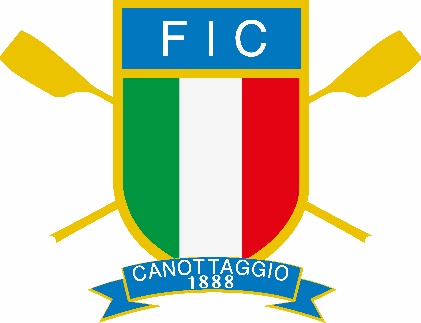     COMITATO REGIONALE/DELEGAZIONE PIEMONTEMODULO PRESENTAZIONE CANDIDATURA a Delegato Atleta o Delegato Tecnico(è ammessa la candidatura ad una sola carica)ALLE ASSEMBLEE NAZIONALIIl/la sottoscritto/a nome: ____________________________cognome _____________________________nato a: _______________il:_______________ ___e residente in: _________________________________Via/Piazza: ___________________________ n. civico:______ C.A.P.: Prov.:________________________Telefono abitazione___________________ Telefono cell. _____________Telefono lavoro_____________Indirizzo mail (si prega di scrivere in stampatello): ________________________________________________________________________________________Dichiarando di essere in possesso dei prescritti requisiti previsti dallo Statuto federale (art. 89)- cittadinanza italiana e maggiore età- non aver riportato condanne penali passate in giudicato per reati non colposi a pene detentive superiori ad un anno  ovvero a pene che comportino l’interdizione dai pubblici uffici superiore ad un anno- non aver riportato nell’ultimo decennio, salva riabilitazione, squalifiche o inibizioni sportive complessivamente  superiori ad un anno, da parte di Federazioni Sportive Nazionali; del C.O.N.I. o di Organismi sportivi internazionali   riconosciuti-  essere tesserato per almeno due anni nell’ultimo decennio, avendo partecipato a competizioni almeno regionali- non aver subito sanzioni a seguito dell’accertamento di una violazione delle Norme Sportive Antidoping del CONI o delle              disposizioni del Codice Mondiale Antidoping Wada -  non avere come fonte primaria o prevalente di reddito un’attività commerciale collegata all’attività della Federazione-  non essere in controversie giudiziarie contro il CONI, le F.S.N., le Discipline Sportive Associate o contro altri Organismi riconosciuti dal CONI stesso.Propone la propria candidatura(barrare la casella corrispondente):□ Delegato Atleta, per cui dichiara di essere, altresì, in possesso dei requisiti previsti dall’art.14 delloStatuto federaleData ____/____/2020						Firma:_______________________________□ Delegato Tecnico, per cui dichiara di essere, altresì, in possesso dei requisiti previsti dall’art.17 delloStatuto federaleData ____/____/2020 						Firma:_______________________________Inoltre, letto quanto disposto dallo Statuto federale in materia di incompatibilità, dichiara che, in caso di elezione e trovandosiin uno dei casi previsti, provvederà a rassegnare dimissioni scritte nei termini, inviando raccomandata con ricevuta di ritornoalla Segreteria federale.Data ____/____/2020						Firma:________________________________Ai sensi degli articoli 13 e 14 del Regolamento Europeo n. 2016/679 (d’ora in avanti anche GDPR), si autorizza al trattamento dei dati forniti per gli usi consentiti.Data ____/____/2020 						Firma:________________________________DA FAR PERVENIRE A MEZZO RACCOMANDATA A.R. o A MANO CON RICEVUTA DI AVVENUTA CONSEGNA o TRAMITE POSTA CERTFICATA (PEC) AL COMITATO/DELEGAZIONE (indirizzo) entro le entro le ore 24,00 di lunedì 01 settembre 2020(La candidatura potrà essere anticipate via fax al nr. 0114601442 purchè corredata della ricevuta della raccomandata che ne attesti l’avvenuta spedizione nei termini).